Dzień 5 – Mama czarodziejka1.„Mama” – słuchanie wiersza D. Kossakowskiej.Każda mama umie czarować, 
zmieniać smutek  w uśmiech na twarzy. 
Umie podać pyszne śniadanie, 
upiec ciasto, o którym marzysz. 
Pięknych bajek zna chyba tysiące, 
O księżniczkach, rycerzach, krasnalach. 
I potrafi też opowiadać o podróżach, dalekich krajach.
Kocha ciebie jak nikt na świecie. 
W trudnych chwilach jest zawsze blisko. 
Kiedy pomoc jest ci potrzebna, 
ona zrobi dla ciebie wszystko.Rozmowa na temat wiersza. 
- Co potrafi robić każda mama? 
-  W jakich chwilach  mama jest blisko dziecka?2. Nauka wiersza razem z misiem:
- Dzieci razem z misiem słuchają wiersza. 
- Dzieci mówią wiersz misiowi patrząc mu  w oczy. 
- Recytacja wiersza do prawego i lewego ucha misia. 
- Wiersz mówią dzieci wspólnie ze swoimi rodzicami. 
- Wiersz mówią dzieci dla swoich rodziców. 3. Improwizacja wokalna. Dzieci śpiewają rymowankę na wymyśloną przez siebie melodię. 
„Moja mama jest kochana, 
wieczorem,  w południe i z rana”.4. Karta pracy, cz. 4, s. 45. Przeczytaj zdania samodzielnie lub z pomocą rodzica. (6-cio latki).5.  „W zdrowym ciele zdrowy duch” – zabawy na świeżym powietrzu.Miłego dnia Pani Kasia 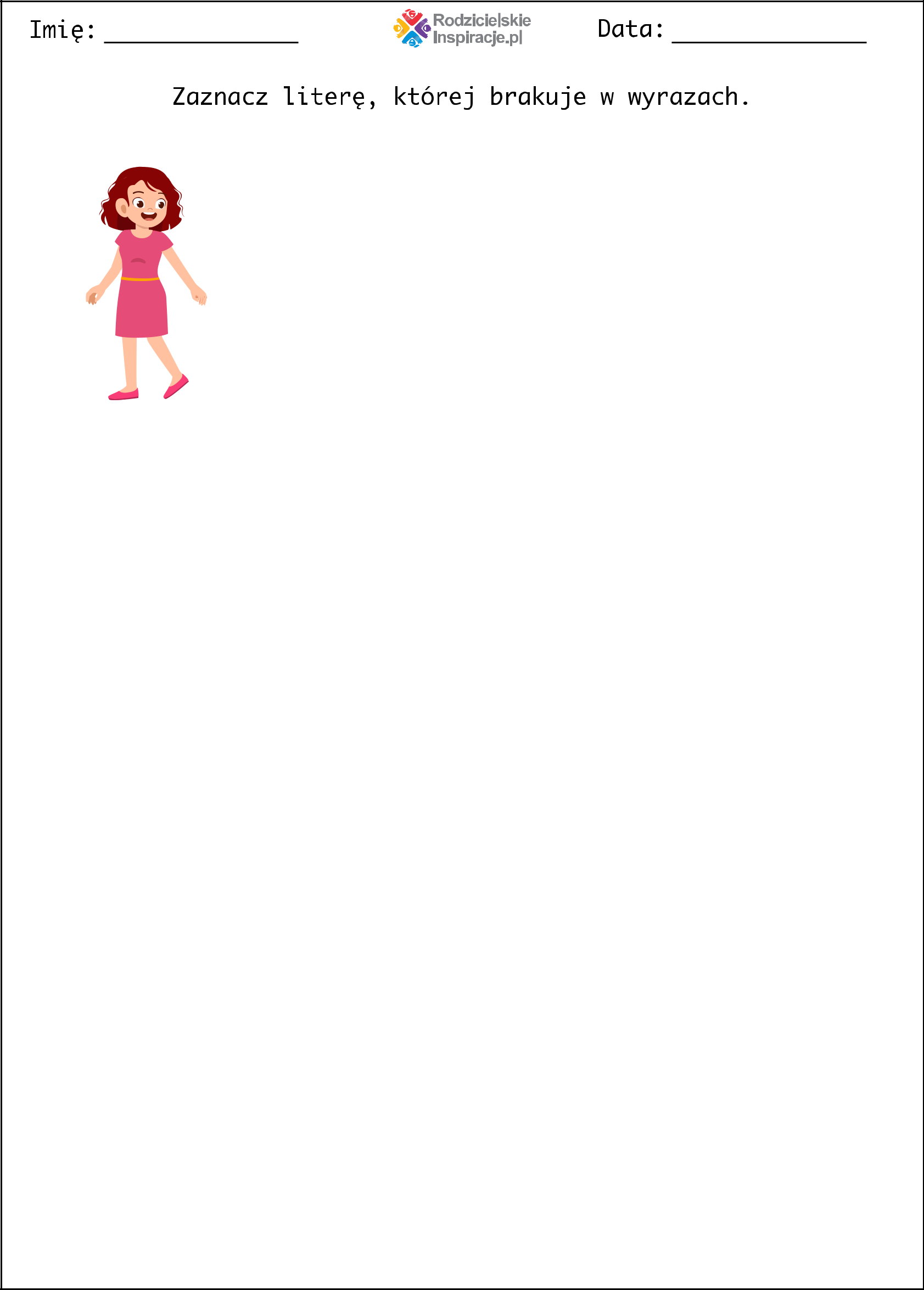                                  M _ M A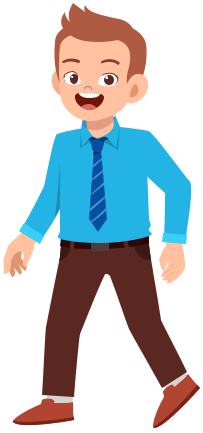 T A _ A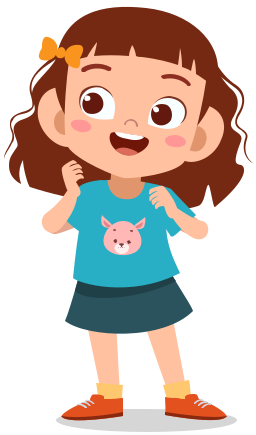 C Ó _ K AS _ N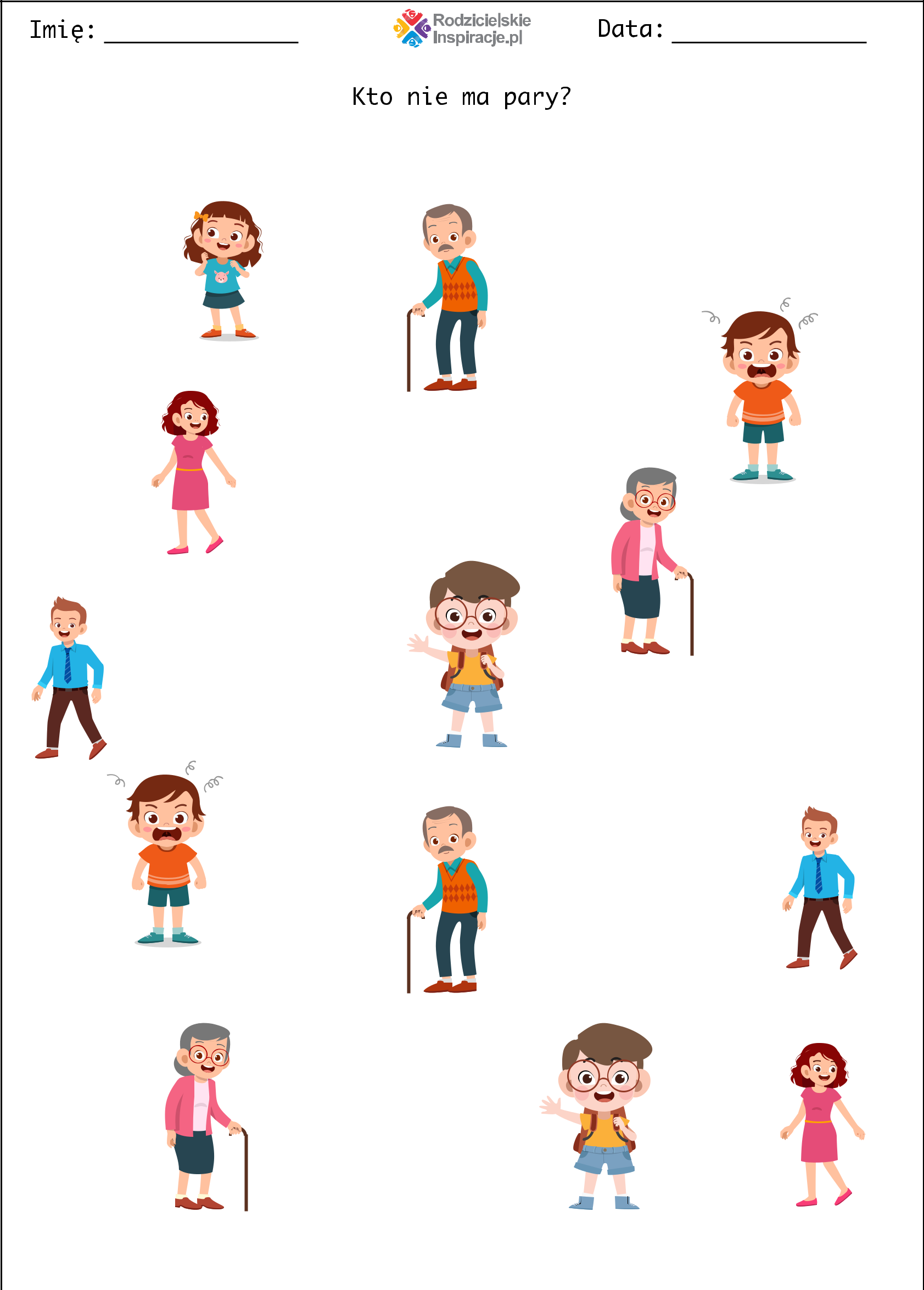 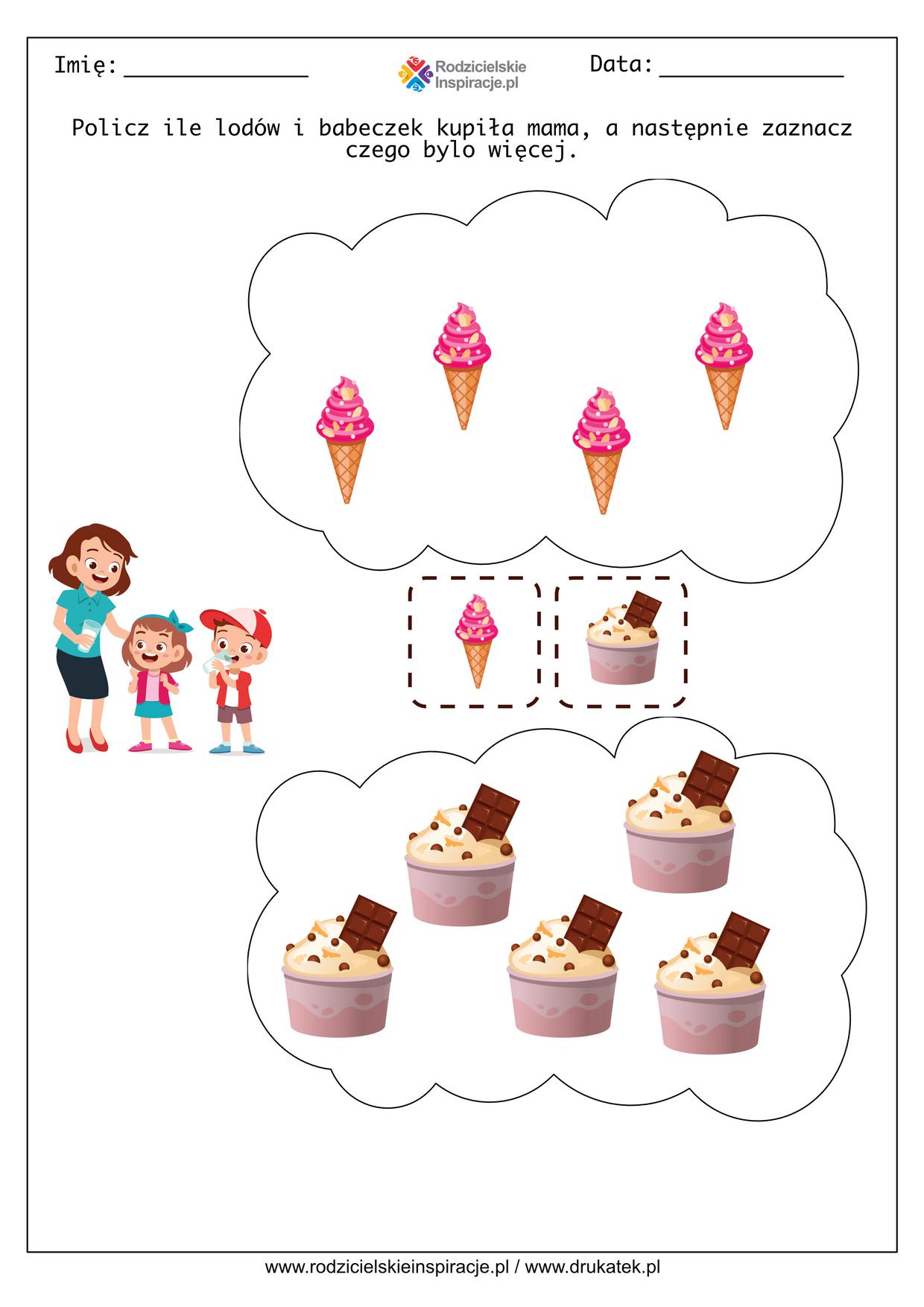 AMBTRABTATRU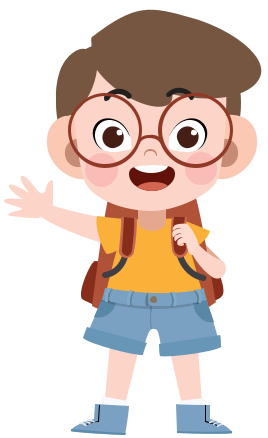      AYNT